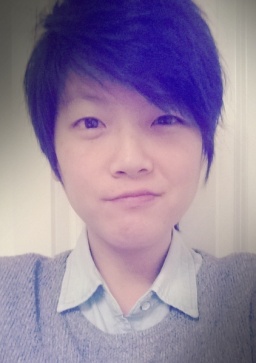 Heidi Namkung(714) 625 6114 | namkung.heidi@gmail.comEDUCATION                                                                                                                                            University of California, Davis, December 2011Bachelor of Arts in Women and Gender Studies, Minor in PsychologyRelated Experience:Suicide Prevention Yolo County				                            June 2011 to PresentVolunteerRecognized for leveraging above average interpersonal skills to quickly build rapport with callers.Utilized strong listening skills to diffuse crisis calls.Escalated calls in a timely fashion during high distress situations.Leveraged critical thinking skills to assist callers with strategizing solutions.Documented, managed, and submitted clerical work for statistical analysis purposes.Quicklys							          September 2010 to August 2012CashierIndependently handled high-volume customer orders and requests in person and over the phone by leveraging multitasking skills. Worked with Linux software for managing store’s register.Managed store’s register, receipts, and various financial reports accurately. Assisted manager with customer complaints and concerns.Allie True							                  March 2012 to August 2012AidAccompanied teenager with disabilities during afternoon hours with activitiesSwimming, walking the dog, watching television, drawing, doing arts and crafts, and practicing social skills with friends and peers.Noted of all types of behavior, interactions, and activities for assessment purposes.Recognized for establishing great relationships with the True family (customer).UC Davis APIQ 						          September 2009 to August 2011CabinetOrganized weekly club meetings by utilizing distribution lists in Google Mail and composed updates to all members under the organization’s listserv.Created workshops, discussions, and social activities/games for weekly meetings by leveraging social media tools like Twitter, Facebook, and Blogs.Responsible for compiling comprehensive notes during meetings using MS Word (70 wpm).Campaigned to students throughout campus by tabling major school events, distributing informative flyers, and maintaining event schedules through social networking.Set new goals, assist each other with any tasks, attend conferences, and organized fundraisers. Historian tasks:Photographed events, meetings, and social gatherings to maintain in archives.Managed the organization’s Facebook page and website by editing photos and files, updating information, and creating events.Photo editing utilizing Adobe Photoshop and Adobe Illustrator.Child and Adolescent Abuse Resource and Evaluation	                January 2011 to March 2011InternDeveloped accurate organization skills in filing paper, client charts, and foldersCollected packets of resources on Child WelfareAssisted staff with computer and tech tasksData entry, copy machine, PDF conversions, fax machines, and Microsoft programs. Interacted with foster children while guardians were away with the psychologists. References available upon request